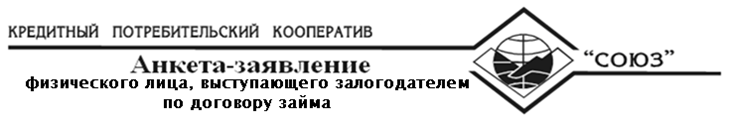 Я,  выражаю согласие выступать залогодателем по договору займа на сумму  рублей,  и обязуюсь отвечать заложенным имуществом за исполнение обязательств по данному договору заемщикомО себе сообщаю:Семейное положение: Состою в браке; Вдова (вдовец); Гражданский брак;                Холост (не замужем);  В разводе. Сведения о занятости:По найму официально;По найму НЕ официально; Бизнес  Военнослужащий;                              Пенсионер; Не работаю.Основное место работы:  (указываются фактические данные, полное название организации, индивидуального предпринимателя, учреждения, в том числе неофициально)Адрес нахождения организации:  Должность:       Адреса: Город/район и населённый пункт:Адрес постоянной регистрации:     улица:         дом:  квартира:  Адрес фактического проживания:     улица:         дом:  квартира: Контактные телефоны:Мобильный личный 1:    личный 2:  Домашний телефон: Адрес электронной почты: Тел. номер организации (бухгалтерии, отдела кадров): Тел. номер руководителя:  обращение : Контактный тел.:  обращение, что связывает: Контактный тел.:  обращение, что связывает: Контактный тел.:  обращение, что связывает: Дополнительная информация:    Данная информация является основанием для принятия решения о выдаче займа. Поэтому заявитель подтверждает, что, сообщая заведомо недостоверную информацию, он преследует корыстную цель: противоправно безвозмездно обратить денежные средства кооператива в свою пользу. Данные действия квалифицируются по ст. 159 УК РФ «Мошенничество». Заявитель предупрежден об уголовной ответственности по ст. 159 УК «Мошенничество», а также по ст. 176 «Незаконное получение кредита» и ст. 177 «Злостное уклонение от погашения кредиторской задолженности» УК РФ.Мной изучены внутренние нормативные документы, регламентирующие деятельность КПК  «СОЮЗ».На основании ст. 9 Федерального закона № 152-ФЗ  «О персональных данных» даю свое согласие Кредитному потребительскому кооперативу «СОЮЗ»,  расположенному по адресу: 692342, Приморский край, г. Арсеньев, пр-кт Горького, д. 1, в том числе его обособленным подразделениям, на обработку -  любое действие (операция) или совокупность действий (операций), совершаемых с использованием средств автоматизации или без использования таких средств с персональными данными, включая сбор, запись, систематизацию, накопление, хранение, уточнение (обновление, изменение), извлечение, использование, передачу (распространение, предоставление, доступ), обезличивание, блокирование, удаление, уничтожение следующих персональных данных: сведения указанные мною в данной анкете-заявлении на получение займа; реквизиты паспорта РФ, а так же документа его заменяющего; фотографию (копия паспорта); реквизиты пенсионного удостоверения; реквизиты страхового свидетельства обязательного пенсионного страхования; ИНН, ОГРН; сведения о доходах; сведения о наличии движимого и недвижимого имущества и документы это подтверждающие.  Целью предоставления персональных данных для обработки является определение возможности заключения договора займа, формирование базы данных потенциальных заемщиков с целью упрощения процедуры выдачи займа при повторном обращении, продвижение новых продуктов, услуг и программ кооператива. Данное согласие действует до момента подачи мной письменного уведомления об отзыве согласия на обработку моих персональных  данных.«»   г.      _________________________        _______________________              (дата)                                                                       (личная подпись заявителя)                      (расшифровка)Дата принятия анкеты «_____» ______________ 20______ г.  Фамилия и подпись менеджера:__________________________________________________________________________                                                                                                                                                                                        (отметки менеджера, принявшего анкету)